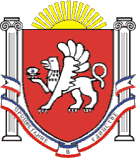 РЕСПУБЛИКА КРЫМНИЖНЕГОРСКИЙ РАЙОНАДМИНИСТРАЦИЯ ЕМЕЛЬЯНОВСКОГО СЕЛЬСКОГО ПОСЕЛЕНИЯПОСТАНОВЛЕНИЕот 21.09.2022 г.                                                                                                 №112с. ЕмельяновкаОб отмене  некоторых постановлений администрации Емельяновского  сельского  поселения.      В соответствии с Федеральным законом от 06 октября 2003 года № 131-ФЗ «Об общих принципах организации местного самоуправления в Российской Федерации», Уставом муниципального образования Емельяновское сельское поселение Нижнегорского района Республики Крым, рассмотрев экспертное  заключение Министерства юстиции Республики Крым от 16.09.2022г. исх.№05/03-02/2079, с целью приведения в соответствие с действующим  законодательством  муниципальных нормативных правовых актов, Администрация Емельяновского сельского поселения Нижнегорского района Республики Крым                                                                ПОСТАНОВЛЯЕТ:1. Отменить  постановления администрации Емельяновского сельского поселения Нижнегорского района Республики Крым:- от 23.03.2017 №22/1 «Об  утверждении  Порядка  обеспечения  жильем  граждан  из  числа  ранее  депортированных»;-  от 20.06.2017 №56/1 О  внесении  изменений в Порядок обеспечения жильем граждан из числа ранее депортированных проживающих на территории Емельяновского сельского поселения Нижнегорского района Республики Крым, утвержденный постановлением администрации Емельяновского сельского поселения от 23.03.2017 № 22/1. 2. Настоящее постановление разместить на информационном  стенде  администрации Емельяновского сельского поселения по адресу: с.Емельяновка, ул. Центральная,134, а также на официальном сайте администрации Емельяновского сельского поселения Нижнегорского района Республики Крым http://emel-sovet.ru /  3. Контроль за исполнением данного постановления оставляю за собой.ПредседательЕмельяновского сельского  совета -глава администрацииЕмельяновского сельского поселения				Л.В.Цапенко	 